  A Pannonhalmi Bencés Gimnázium Díszteremben, 2022. április 26-án, kedden 17.00-tól,Nyílt Földrajz Szakkör. ElőadóLázár ÁdámÍró, újságíróIndia napszemüvegben címmel tartvetítettképes előadást.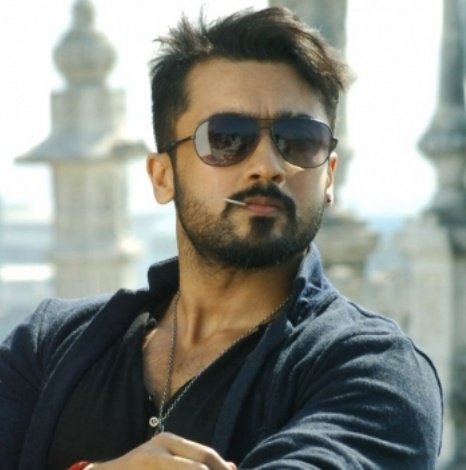 Szeretettel várunk minden érdeklődőt!